Příloha č. 1 Pravidel pro přidělování bytů ve vlastnictví města Jaroměře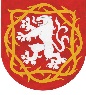 město JaroměřPřihláška k zařazení do pořadníku pro přidělení městského bytu1.	Žadatel/ka	Příjmení a jméno: ...........................................................................................................................................datum narození: .................................................stav: ...................................................................................trvalý pobyt: ...................................................................................................................................................současný pobyt: .............................................................................................................................................kontakt(telefon, e-mail): .................................................................................................................................2.	Manžel/ka	Příjmení a jméno: ...........................................................................................................................................datum narození: ................................................. stav: ..................................................................................trvalý pobyt: ...................................................................................................................................................současný pobyt: .............................................................................................................................................kontakt (telefon, e-mail): ................................................................................................................................3.	Počet osob které budou bydlet s žadatelem4.   V minulosti jsem – byl/nebyl  nájemcem městského bytu, nájemní smlouva zrušena z důvodu	........................................................................................................................................................................	Poučení:          Přihlášky jsou vyhodnocovány postupně dle momentu doručení.          Byty jsou přidělovány OMM na základě vyhodnocení podaných žádostí.          Seznam a stav bytů nabízených k pronájmu se pravidelně aktualizuje.	Rada města jako orgán delegující pravomoc, má právo veta k přidělenému bytu.	Zpracování uvedených osobních údajů je nezbytné pro uzavření nájemní smlouvy a její následné plnění. Poučení o zpracování osobních údajů je dostupné na odboru majetku města a na webových stránkách města www.jaromer-josefov.cz v sekci Ochrana osobních údajůDatum podání přihlášky: .........................................................Podpis: ......................................................